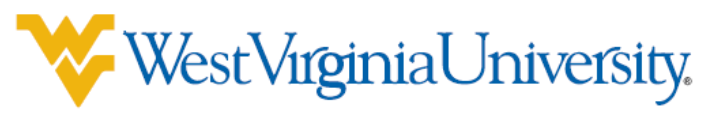 AGENDA - AFO Regulations Professional Development Training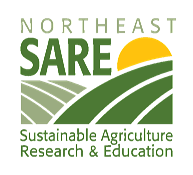 TimeTopicResource Person9.30 – 9.35WelcomeDee Singh-KnightsAg. Econ Ext. Specialist, WVUES9.35 - 10.00Conservation Planning ProcessSteve Ritz,Plant Materials SpecialistUSDA-NRCS10.00 - 10.25Nutrient Management 101Tom BasdenNutrient Management Specialist, WVUES10.25 – 10.50Cost of Implementing BMPs and Cost-Share ProgramsJ. R. Wolfe,Farm Bill Program Specialist, USDA-NRCS10:50 – 11:00BREAKBREAK11.00 – 11.15Project Overview and Attendees’ Role in ProjectDee Singh-Knights,Ag. Econ Ext. Specialist, WVUES11.15 – 11.40Understanding the CAFO Final Rule and How it Applies to your ClienteleJoshua FaulknerAgricultural Engineering Specialist, WVUES11.40 – 12.05Feed and Animal Management to Minimize Nutrient WasteMarlon KnightsAssociate Professor,WVU Div. of Animal Sciences12.05 – 12.30Simple Record-Keeping System for Small and Medium-Sized AFOsDee Singh-KnightsAg. Econ Ext. Specialist, WVUES12.30 – 1.00LUNCH (provided)LUNCH (provided)1.00 – 3.00Field TourAll Resource Persons